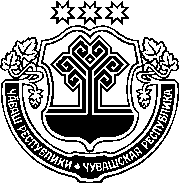 ЗАКОНЧУВАШСКОЙ РЕСПУБЛИКИО ВНЕСЕНИИ ИЗМЕНЕНИЙ В ЗАКОН ЧУВАШСКОЙ РЕСПУБЛИКИ "ОБ АДМИНИСТРАТИВНЫХ ПРАВОНАРУШЕНИЯХ В ЧУВАШСКОЙ РЕСПУБЛИКЕ"ПринятГосударственным СоветомЧувашской Республики8 февраля 2018 годаСтатья 1 Внести в Закон Чувашской Республики от 23 июля 2003 года № 22 "Об административных правонарушениях в Чувашской Республике" (Ведомости Государственного Совета Чувашской Республики, 2003, № 55; 2005, № 62, 64, 65; 2006, № 69, 72; 2007, № 73, 74; 2008, № 75, 77, 78; 2009, № 81, 82; 2010, № 84, 86; 2011, № 88–91; 2012, № 92 (том I), 94, 96; Собрание 
законодательства Чувашской Республики, 2013, № 7, 12; 2014, № 3, 6, 9, 11, 12; 2015, № 6, 10; 2016, № 3, 4, 10, 11; 2017, № 2–4, 7, 11; газета "Республика", 2017, 27 декабря) следующие изменения:1) главу II дополнить статьей 31 следующего содержания:"Статья 31.	Неисполнение или нарушение решения антитеррористической комиссии в Чувашской РеспубликеНеисполнение или нарушение решения антитеррористической комиссии в Чувашской Республике, принятого в пределах ее компетенции, – влечет предупреждение или наложение административного штрафа на граждан в размере от одной тысячи до трех тысяч рублей; на должностных лиц – от пяти тысяч до пятнадцати тысяч рублей; на юридических 
лиц – от пятидесяти до ста тысяч рублей.";2) часть 2 статьи 33 дополнить пунктом "р" следующего содержания:"р) начальник отдела по обеспечению деятельности антитеррористи-ческой комиссии в Чувашской Республике Администрации Главы Чувашской Республики; консультант – об административных правонарушениях, предусмотренных статьей 31 настоящего Закона.";3) часть 1 статьи 34 после цифры "3," дополнить цифрой "31,".Статья 2Настоящий Закон вступает в силу по истечении десяти дней после дня его официального опубликования.г. Чебоксары13 февраля 2018 года№ 8ГлаваЧувашской РеспубликиМ. Игнатьев